от 15.05.2018  №601Об организации и проведении мероприятий,посвященных празднованию 400-летияоснования Новокузнецка, в 2018 годуВ связи с исполняющимся в 2018 году 400-летием основания Новокузнецка, во исполнение Указа Президента Российской Федерации от 30.09.2013 №745 «О праздновании 400-летия основания Новокузнецка», руководствуясь статьей 40 Устава Новокузнецкого городского округа:1. Заместителю Главы города по социальным вопросам, заместителям Главы города - руководителям администраций районов организовать и провести мероприятия, посвященные празднованию 400-летия основания Новокузнецка, в 2018 году в предпраздничный месяц (июнь) в районах города Новокузнецка.2. Заместителям Главы города, руководителям органов администрации города Новокузнецка организовать и провести мероприятия, посвященные празднованию 400-летия основания Новокузнецка, с 01 июля 2018 года по              08 июля 2018 года (далее - мероприятия).3. Создать организационный комитет по организации и проведению мероприятий, посвященных празднованию 400-летия основания Новокузнецка, в 2018 году (далее - оргкомитет) и утвердить его состав согласно              приложению №1 к настоящему распоряжению, возложить на оргкомитет обязанности по организации и проведению мероприятий.4. Утвердить:1) план по организации и проведению мероприятий, посвященных празднованию 400-летия основания Новокузнецка, в 2018 году (далее – План мероприятий) согласно приложению №2 к настоящему распоряжению;2) смету расходов по организации и проведению мероприятий, посвященных празднованию 400-летия основания Новокузнецка, в 2018 году по администрации города Новокузнецка (далее - смета) согласно приложению №3 к настоящему распоряжению.5. Финансовому управлению города Новокузнецка профинансировать расходы администрации города Новокузнецка по организации и проведению мероприятий, посвященных празднованию 400-летия основания Новокузнецка, в 2018 году, за счет средств, предусмотренных в бюджете Новокузнецкого городского округа на 2018 год на проведение мероприятий, в сумме 47 000 (сорок семь тысяч) рублей согласно утвержденной смете.6. Заместителям Главы города, заместителям Главы города - руководителям администраций районов обеспечить готовность реализации Плана мероприятий в срок до 01 июня 2018 года.7. Определить заместителя Главы города по социальным вопросам            ответственным за реализацию Плана мероприятий.8. Заместителям Главы города – руководителям администраций районов, Управлению дорожно-коммунального хозяйства и благоустройства администрации города Новокузнецка выполнить работы по благоустройству города Новокузнецка в местах проведения мероприятий и на прилегающих к ним территориях до и после проведения мероприятий.9. Заместителям Главы города – руководителям администраций районов, Комитету градостроительства и земельных ресурсов администрации города Новокузнецка обеспечить праздничное оформление улиц, фасадов зданий организаций, предприятий, учреждений различных форм собственности, многоквартирных домов, расположенных на территории Новокузнецкого городского округа, площадей общественных мероприятий, сценических площадок и других мест проведения мероприятий растяжками, баннерами, плакатами и т.п.10. Заместителям Главы города - руководителям администраций районов,Управлению потребительского рынка и развития предпринимательства администрации города Новокузнецка организовать торговое обслуживание, в том числе проведение продовольственных ярмарок, в местах проведения мероприятий.11. Управлению дорожно-коммунального хозяйства и благоустройства администрации города Новокузнецка организовать доставку и установку биотуалетов, мусорных контейнеров в местах проведения мероприятий согласно заявкам органов администрации города Новокузнецка.12. Заместителю Главы города – руководителю аппарата, управлению делами администрации города Новокузнецка:1) организовать приглашение и участие в мероприятиях Почетных граждан города Новокузнецка, Героев Социалистического Труда, членов Коллегии администрации города Новокузнецка, руководителей религиозных конфессий, общественных организаций и т.д.;2) обеспечить готовность большого зала администрации города Новокузнецка для проведения мероприятий 07 июля 2018 года.13. Заместителям Главы города – руководителям администраций районов, управлению делами администрации города Новокузнецка по согласованию с  территориальным управлением департамента охраны здоровья населения Кемеровской области организовать и обеспечить дежурство выездной фельдшерской (врачебной) бригады скорой медицинской помощи на время проведения мероприятий согласно Плану их проведения.14. Заместителю Главы города по вопросам взаимодействия с административными органами, ГО и ЧС:1) подготовить проект распоряжения администрации города Новокузнецка о введении временного ограничения движения и стоянки транспортных средств во время проведения мероприятий согласно заявкам органов администрации города Новокузнецка;2) организовать подготовку и выдачу пропусков на стоянку, проезд транспортных средств технических служб, участников продовольственных ярмарок и творческих коллективов к местам проведения мероприятий;3) обеспечить взаимодействие правоохранительных органов с органами администрации города Новокузнецка по вопросам охраны общественного порядка и обеспечения общественной безопасности в местах проведения мероприятий.15. Управлению по транспорту и связи администрации города Новокузнецка:1) обеспечить работу транспортных средств во время проведения мероприятий согласно заявкам органов администрации города Новокузнецка;2) организовать перевозки зрителей и участников мероприятий транспортом, осуществляющим пассажирские перевозки на муниципальных маршрутах регулярных перевозок в границах Новокузнецкого городского округа, после проведения мероприятий в ночное время суток согласно заявкам органов администрации города Новокузнецка.16. Заместителю Главы города - руководителю администрации Центрального района по согласованию с муниципальным автономным учреждением «Ремонтно-эксплуатационное управление» организовать техническое обеспечение мероприятий сценической конструкцией, звуковым оборудованием, доставку и установку ограждения сцены и сценического пространства.17. Рекомендовать:17.1. Председателю Новокузнецкого городского Совета народных депутатов организовать разработку программы пребывания и обеспечить прием делегации города-побратима Нижнего Тагила;17.2. Федеральному казенному образовательному учреждению высшего профессионального образования «Кузбасский институт Федеральной службы исполнения наказаний» организовать участие знаменной группы в совместном заседании Новокузнецкого городского Совета народных депутатов и Коллегии администрации города Новокузнецка, посвященном празднованию 400-летия основания Новокузнецка, для торжественного выноса флагов;17.3. Предприятиям торговли и общественного питания, реализующим алкогольную продукцию на территории Новокузнецкого городского округа, не допускать розничную продажу алкогольной продукции, пива и напитков, изготавливаемых на его основе, а также безалкогольных напитков в стеклянной таре в местах массового пребывания граждан и на прилегающих к ним территориях при проведении мероприятий;17.4. Управлению Министерства внутренних дел Российской Федерации по городу Новокузнецку:1) организовать и обеспечить охрану общественного порядка в городе Новокузнецке, антитеррористическую защищенность мест с массовым пребыванием граждан при проведении мероприятий;2) обеспечить контроль распития алкогольных напитков, в том числе пива и напитков, изготавливаемых на его основе, в местах проведения мероприятий.17.5. Отделу надзорной деятельности города Новокузнецка управления надзорной деятельности Главного управления Министерства Российской Федерации по делам гражданской обороны по Кемеровской области, чрезвычайным ситуациям и ликвидации последствий стихийных бедствий обеспечить противопожарную безопасность во время проведения фейерверков согласно Плану проведения мероприятий.18. Управлению информационной политики администрации города Новокузнецка:1) проинформировать жителей города Новокузнецка через городские средства массовой информации и официальный сайт администрации города Новокузнецка в информационно-телекоммуникационной сети «Интернет» о проведении мероприятий;2) обеспечить информационную поддержку празднования 400-летия основания Новокузнецка в 2018 году.19. Контроль за исполнением настоящего распоряжения оставляю за собой.Глава города                                                                                        С.Н. Кузнецов   Составорганизационного комитета по организации и проведению мероприятий, посвященных празднованию 400-летия основания Новокузнецка, в 2018 годуПланпо организации и проведению мероприятий, посвященных празднованию 400-летия основания Новокузнецка,в 2018 годуСметарасходов по организации и проведению мероприятий, посвященных празднованию 400-летия основания Новокузнецка, в 2018 году,по администрации города НовокузнецкаРазослано: дело, члены оргкомитета, ФКОУ ВПО «Кузбасский институт Федеральной службы исполнения наказаний»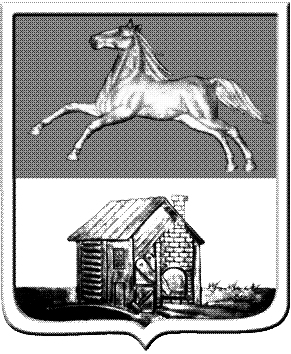 КЕМЕРОВСКАЯ ОБЛАСТЬНОВОКУЗНЕЦКИЙ ГОРОДСКОЙ ОКРУГАДМИНИСТРАЦИЯ ГОРОДА НОВОКУЗНЕЦКАРАСПОРЯЖЕНИЕПриложение №1 к распоряжению                                                                                                                                                                           администрации города Новокузнецкаот ______________№________     КузнецовСергей Николаевич-Глава города, председатель оргкомитетаВержицкийГригорий Анатольевич-заместитель Главы города по социальным вопросам, заместитель председателя оргкомитетаБедаревЕвгений Александрович-первый заместитель Главы городаКамбалинПавел Иванович-заместитель Главы города – руководитель аппаратаПрошунинаИрина Сергеевна-заместитель Главы города по экономическим вопросамСолоненкоВиталий Владимирович-заместитель Главы города по строительствуФедорчукАндрей Владимирович-заместитель Главы города по вопросам взаимодействия с административными органами, ГО и ЧСЕрмолаевАлексей Александрович-заместитель Главы города – руководитель администрации Заводского районаКоряковАлексей Степанович-заместитель Главы города – руководитель администрации Новоильинского районаМареновМихаил Николаевич-заместитель Главы города – руководитель администрации Куйбышевского районаМасловНиколай Юрьевич-заместитель Главы города – руководитель администрации Центрального районаСтепановВладимир Петрович-заместитель Главы города – руководитель администрации Орджоникидзевского районаСухоревСергей Николаевич-заместитель Главы города – руководитель администрации Кузнецкого районаКлишинаВалерия Григорьевна-начальник управления информационной политики администрации города НовокузнецкаКуриловаТатьяна Николаевна-председатель Комитета социальной защиты администрации города НовокузнецкаПоздееваСветлана Николаевна-начальник Управления потребительского рынка и развития предпринимательства администрации города НовокузнецкаСоловьеваЮлия Александровна-председатель Комитета образования и науки администрации города НовокузнецкаТокаревАндрей Васильевич-председатель Комитета градостроительства и земельных ресурсов администрации города НовокузнецкаГавриловНиколай Васильевич-начальник Управления по транспорту и связи администрации города НовокузнецкаГармашоваЕлена Семеновна-начальник Управления опеки и попечительства администрации города НовокузнецкаГоршенинАндрей Владимирович-начальник Управления дорожно-коммунального хозяйства и благоустройства администрации города НовокузнецкаГончароваИрина Анатольевна-председатель Комитета по физической культуре, спорту и туризму администрации города НовокузнецкаГузееваЕлена Геннадьевна-начальник правого управления администрации города НовокузнецкаДмитриеваЛюдмила Геннадьевна-начальник управления делами администрации города НовокузнецкаРомановаМария Андреевна-и.о. начальника Управления культуры администрации города НовокузнецкаПетроваОксана Евгеньевна-заместитель начальника отдела общественных отношений управления делами администрации города НовокузнецкаПримаченкоЕлена Юрьевна-начальник отдела документационного и организационного обеспечения управления делами администрации города НовокузнецкаКолотоваНаталья Александровна-начальник отдела бухгалтерского учета и отчетности администрации города НовокузнецкаЗобоваЛариса Алексеевна-председатель Комитета по делам молодежи администрации города НовокузнецкаМасюковОлег Анатольевич-председатель Новокузнецкого городского Совета народных депутатов (по согласованию)КрамерИрина Вениаминовна-начальник территориального управления департамента охраны здоровья населения Кемеровской области (по согласованию)ШебалинаЕлена Владимировна-начальник Финансового управления города Новокузнецка (по согласованию)КоганГеннадий Ильич-начальник Управления Министерства внутренних дел Российской Федерации по городу Новокузнецку (по согласованию)КривошеевМихаил Сергеевич-заместитель начальника отдела надзорной деятельности города Новокузнецка управления надзорной деятельности Главного управления Министерства Российской Федерации по делам гражданской обороны, чрезвычайным ситуациям и ликвидации последствий стихийных бедствий по Кемеровской области (по согласованию)Заместитель Главы города по социальным вопросам                                                 Г.А. ВержицкийПриложение №2 к распоряжению                                                                                                                                                                           администрации города Новокузнецкаот ________________№_______                    №п/пНаименование мероприятийДата и времяпроведения мероприятийДата и времяпроведения мероприятийМесто проведениямероприятийОтветственные исполнители1. Мероприятия предпраздничного месяца1. Мероприятия предпраздничного месяца1. Мероприятия предпраздничного месяца1. Мероприятия предпраздничного месяца1. Мероприятия предпраздничного месяца1. Мероприятия предпраздничного месяца1.1. Куйбышевский районМероприятия на тему: «Легенды пламенных сердец»1.1. Куйбышевский районМероприятия на тему: «Легенды пламенных сердец»1.1. Куйбышевский районМероприятия на тему: «Легенды пламенных сердец»1.1. Куйбышевский районМероприятия на тему: «Легенды пламенных сердец»1.1. Куйбышевский районМероприятия на тему: «Легенды пламенных сердец»1.1. Куйбышевский районМероприятия на тему: «Легенды пламенных сердец»Турнир по вольной борьбе памятиА.Г. СмоляниноваТурнир по вольной борьбе памятиА.Г. Смолянинова02.06.201811:00муниципальное автономное физкультурно-спортивное учреждение«Спортивная школа по вольной борьбеим. А.Г. Смолянинова»,ул. Карла Маркса, 2-Б(по согласованию)заместитель Главы города – руководитель администрации Куйбышевского района М.Н. МареновКвест-автобус «Шахтерский рейс»:-викторины;-конкурсы;-библиодесантКвест-автобус «Шахтерский рейс»:-викторины;-конкурсы;-библиодесант02.06.201811:00-15:00городской общественный транспорт, осуществляющий пассажирские перевозки по маршрутам №№ 16, 26, 27,57, 70заместитель Главы города – руководитель администрации Куйбышевского района М.Н. МареновСоревнования по мотокроссу «Легенды мотокросса»Соревнования по мотокроссу «Легенды мотокросса»02.06.201813:00ул. Челюскина, 53заместитель Главы города – руководитель администрации Куйбышевского района М.Н. МареновТоржественное поздравление молодоженов и вручение сувениров с символикой «400 лет»Торжественное поздравление молодоженов и вручение сувениров с символикой «400 лет»02.06.201813:00-14:00ЗАГС Куйбышевского района, ул. Куйбышева, 10(по согласованию)заместитель Главы города – руководитель администрации Куйбышевского района М.Н. МареновТоржественная встреча ветеранов шахтерского трудаТоржественная встреча ветеранов шахтерского труда02.06.201814:00Стела Героев Социалистического Труда,пр-кт Курако, 37заместитель Главы города – руководитель администрации Куйбышевского района М.Н. МареновПродовольственная ярмаркаПродовольственная ярмарка02.06.201816:30площадь общественных мероприятий Куйбышевского районазаместитель Главы города – руководитель администрации Куйбышевского района М.Н. МареновКонцертная программа «Легенды пламенных сердец»Концертная программа «Легенды пламенных сердец»02.06.201817:00-20:00площадь общественных мероприятий Куйбышевского районазаместитель Главы города – руководитель администрации Куйбышевского района М.Н. МареновПоказ премьерного художественного фильма «Салют семь»Показ премьерного художественного фильма «Салют семь»02.06.201822:00торговый центр «Шахтер»,ул. Веры Соломиной, 5(по согласованию)заместитель Главы города – руководитель администрации Куйбышевского района М.Н. МареновТоржественное мероприятие «Ворота в город», посвященное 400-летию основания Новокузнецка:- троллейбус-музей «Легенды района»;- пирог «400» для жителей и гостей города (3 пирога в виде цифры 400);- дизайнерская площадка «Мы рисуем и строим город будущего»;- конкурсы и викторины с заданиями на знание истории города и района «Лабиринт истории»;- выступление творческих коллективов Куйбышевского района и показательные выступления спортсменов «Музыкальный калейдоскоп»;- выступление кавер-группы «С ног на голову»Торжественное мероприятие «Ворота в город», посвященное 400-летию основания Новокузнецка:- троллейбус-музей «Легенды района»;- пирог «400» для жителей и гостей города (3 пирога в виде цифры 400);- дизайнерская площадка «Мы рисуем и строим город будущего»;- конкурсы и викторины с заданиями на знание истории города и района «Лабиринт истории»;- выступление творческих коллективов Куйбышевского района и показательные выступления спортсменов «Музыкальный калейдоскоп»;- выступление кавер-группы «С ног на голову»03.06.201815:00-20:00Привокзальная площадьзаместитель Главы города – руководитель администрации Куйбышевского района М.Н. МареновПраздничное мероприятие «Фестиваль парков», посвященное 400-летию основания Новокузнецка Праздничное мероприятие «Фестиваль парков», посвященное 400-летию основания Новокузнецка 30.06.201812:00-20:00сквер по ул. Воробьевазаместитель Главы города – руководитель администрации Куйбышевского районаМ.Н. Маренов1.2. Заводской районМероприятия на тему: «Хроника ударной стройки и прогрессивный взгляд в будущее»1.2. Заводской районМероприятия на тему: «Хроника ударной стройки и прогрессивный взгляд в будущее»1.2. Заводской районМероприятия на тему: «Хроника ударной стройки и прогрессивный взгляд в будущее»1.2. Заводской районМероприятия на тему: «Хроника ударной стройки и прогрессивный взгляд в будущее»1.2. Заводской районМероприятия на тему: «Хроника ударной стройки и прогрессивный взгляд в будущее»1.2. Заводской районМероприятия на тему: «Хроника ударной стройки и прогрессивный взгляд в будущее»Праздничный трамвай «Добрый маршрут: где эта улица, где этот дом?»Праздничный трамвай «Добрый маршрут: где эта улица, где этот дом?»09.06.201812:00-18:00улица Тореза;маршрут движения: остановочная платформа «Трамвайное депо» - остановочная платформа «Торговый центр»заместитель Главы города – руководитель администрации Заводского района А.А. ЕрмолаевКонцертная развлекательная программа, посвященная 400-летию основания НовокузнецкаКонцертная развлекательная программа, посвященная 400-летию основания Новокузнецка09.06.201815:00-17:00площадь общественных мероприятий Заводского районазаместитель Главы города – руководитель администрации Заводского района А.А. ЕрмолаевФлешмоб «Даешь Запсиб»Флешмоб «Даешь Запсиб»09.06.201817:00-17:30площадь общественных мероприятийЗаводского районазаместитель Главы города – руководитель администрации Заводского района А.А. ЕрмолаевКонцерт группы «Регион-42» «Город, в котором я живу»Концерт группы «Регион-42» «Город, в котором я живу»10.06.201820:00-22:00площадь общественных мероприятий Заводского районазаместитель Главы города – руководитель администрации Заводского района А.А. ЕрмолаевФестиваль современных танцев «Краски лета»Фестиваль современных танцев «Краски лета»10.06.201812:00-14:00площадь общественных мероприятий Заводского районазаместитель Главы города – руководитель администрации Заводского района А.А. ЕрмолаевКонцертная развлекательная программа «В городском саду играет…»Концертная развлекательная программа «В городском саду играет…»10.06.201813:00-14:00сад Металлургов Заводского районазаместитель Главы города – руководитель администрации Заводского района А.А. ЕрмолаевМолодежный фестиваль картинга «МиниФормула-1 Запсиба»Молодежный фестиваль картинга «МиниФормула-1 Запсиба»10.06.201815:00-17:00площадь общественных мероприятий Заводского районазаместитель Главы города – руководитель администрации Заводского района А.А. ЕрмолаевКонцертная  развлекательная программа «Хроника ударной стройки»:- выступление творческих коллективов;- рассказ об исторических событиях города Новокузнецка;- исполнение песен советского периодаКонцертная  развлекательная программа «Хроника ударной стройки»:- выступление творческих коллективов;- рассказ об исторических событиях города Новокузнецка;- исполнение песен советского периода10.06.201815:00-17:0019:00-22:00площадь общественных мероприятий Заводского районазаместитель Главы города – руководитель администрации Заводского района А.А. Ермолаев1.3. Орджоникидзевский районМероприятия на тему: «Угольный плацдарм Кузнецка»1.3. Орджоникидзевский районМероприятия на тему: «Угольный плацдарм Кузнецка»1.3. Орджоникидзевский районМероприятия на тему: «Угольный плацдарм Кузнецка»1.3. Орджоникидзевский районМероприятия на тему: «Угольный плацдарм Кузнецка»1.3. Орджоникидзевский районМероприятия на тему: «Угольный плацдарм Кузнецка»1.3. Орджоникидзевский районМероприятия на тему: «Угольный плацдарм Кузнецка»Городская спартакиада «Будущее в здоровом поколении»Городская спартакиада «Будущее в здоровом поколении»16.06.201811:00-16:00муниципальное автономное физкультурно-спортивное учреждение«Спортивная школа № 2»,ул. Рубцовская, 51(по согласованию)заместитель Главы города – руководитель администрации Орджоникидзевского районаВ.П. СтепановПраздничная концертно-развлекательная программа «С юбилеем Новокузнецк»Праздничная концертно-развлекательная программа «С юбилеем Новокузнецк»17.06.201812:00-19:00площадь общественных мероприятий Новобайдаевского микрорайоназаместитель Главы города – руководитель администрации Орджоникидзевского районаВ.П. СтепановАвтобусные экскурсии по знаковым местам Новобайдаевского районаАвтобусные экскурсии по знаковым местам Новобайдаевского района17.06.201814:0015:0016:00от площади общественных мероприятий Новобайдаевского микрорайоназаместитель Главы города – руководитель администрации Орджоникидзевского районаВ.П. СтепановФестиваль любительских фильмов «Большая история»Фестиваль любительских фильмов «Большая история»17.06.201815:00-18:00Дворец культуры им. XIX Партсъезда муниципального автономного учреждения «Муниципальный культурно-досуговый комплекс Орджоникидзевского района», ул. Пушкина, 26(по согласованию)заместитель Главы города – руководитель администрации Орджоникидзевского районаВ.П. СтепановОткрытие центра развития творчества «Уголек» после капитального ремонтаОткрытие центра развития творчества «Уголек» после капитального ремонта17.06.201814:00-16:00Орджоникидзевский район,здание по ул. Рихарда Зорге, 10заместитель Главы города – руководитель администрации Орджоникидзевского районаВ.П. СтепановПравославный фестиваль духовной, народной и военно-патриотической музыкиПравославный фестиваль духовной, народной и военно-патриотической музыки17.06.201813:00-16:00Собор Рождества Христова,ул. Зыряновская, 97заместитель Главы города – руководитель администрации Орджоникидзевского районаВ.П. Степанов;заместитель начальника отдела общественных отношений управления делами администрации города новокузнецкаО.Е. ПетроваФестиваль «Парк собирает друзей»Фестиваль «Парк собирает друзей»30.06.201812:00-19:00площадь и парковая зона, прилегающие к структурному подразделению Дворца культуры им. Маяковского муниципального автономного учреждения «Многофункциональный культурно-досуговый комплекс Орджоникидзевского района»,ул. Пушкина, 26(по согласованию)заместитель Главы города – руководитель администрации Орджоникидзевского районаВ.П. Степанов1.4. Новоильинский районМероприятия на тему: «Молодость, движение, успех»1.4. Новоильинский районМероприятия на тему: «Молодость, движение, успех»1.4. Новоильинский районМероприятия на тему: «Молодость, движение, успех»1.4. Новоильинский районМероприятия на тему: «Молодость, движение, успех»1.4. Новоильинский районМероприятия на тему: «Молодость, движение, успех»1.4. Новоильинский районМероприятия на тему: «Молодость, движение, успех»Праздничные мероприятия:- конноспортивный фестиваль «Сила, красота, грация»;- концертно-развлекательная программа «Город, мы дети твои!»;-фестиваль детских талантов «Звездочки Новокузнецка»;- праздничный концерт «Молодость, движение, успех», посвященный Дню молодежи. Презентация молодежного фестиваля «Синергия». Дискотека;- всероссийский фестиваль «Наследие предков. Ярмарка V. 2018» при поддержке Фонда помощи детям «Берегиня», г.Москва;- квест «Кузнецкий маршрут: 400 славных лет»;- областной фестиваль по паркуру «Кonsтруируй себя»Праздничные мероприятия:- конноспортивный фестиваль «Сила, красота, грация»;- концертно-развлекательная программа «Город, мы дети твои!»;-фестиваль детских талантов «Звездочки Новокузнецка»;- праздничный концерт «Молодость, движение, успех», посвященный Дню молодежи. Презентация молодежного фестиваля «Синергия». Дискотека;- всероссийский фестиваль «Наследие предков. Ярмарка V. 2018» при поддержке Фонда помощи детям «Берегиня», г.Москва;- квест «Кузнецкий маршрут: 400 славных лет»;- областной фестиваль по паркуру «Кonsтруируй себя»23.06.201810:0012:0016:0019:0024.06.201813:0013:0012:00площадь общественных мероприятий Новоильинского районаплощадка по паркуру на аллее по пр-ту Авиаторовзаместитель Главы города – руководитель администрации Новоильинского района А.С. КоряковФестиваль парков «Брызги идей»:- фестиваль игровых программ «400 затей для маленьких гостей»;- творческий конкурс «Семья_#NVKZ»;- спортивный калейдоскоп «От классиков до спиннера»;- творческий проект «Вливайся»;- детская дискотека, фестиваль красок Холи; - дискотека 80-х;- работа мастер-классовФестиваль парков «Брызги идей»:- фестиваль игровых программ «400 затей для маленьких гостей»;- творческий конкурс «Семья_#NVKZ»;- спортивный калейдоскоп «От классиков до спиннера»;- творческий проект «Вливайся»;- детская дискотека, фестиваль красок Холи; - дискотека 80-х;- работа мастер-классов30.06.201816:00-20:00аллея по пр-ту Авиаторовзаместитель Главы города – руководитель администрации Новоильинского района А.С. Коряков1.5. Кузнецкий районМероприятия на тему: «Финал предпраздничного месяца - старт юбилейной недели»1.5. Кузнецкий районМероприятия на тему: «Финал предпраздничного месяца - старт юбилейной недели»1.5. Кузнецкий районМероприятия на тему: «Финал предпраздничного месяца - старт юбилейной недели»1.5. Кузнецкий районМероприятия на тему: «Финал предпраздничного месяца - старт юбилейной недели»1.5. Кузнецкий районМероприятия на тему: «Финал предпраздничного месяца - старт юбилейной недели»1.5. Кузнецкий районМероприятия на тему: «Финал предпраздничного месяца - старт юбилейной недели»Спортивные соревнования «Скейт, ролики»Спортивные соревнования «Скейт, ролики»18.06.2018-21.06.2018спортивные площадки государственного профессионального образовательного учреждения «Профессиональный колледжгорода Новокузнецка»,ул. Обнорского, 92(по согласованию)заместитель Главы города – руководитель администрации Кузнецкого района С.Н. СухоревЛетняя школа традиционных православных ремесел для детей и взрослыхЛетняя школа традиционных православных ремесел для детей и взрослых27.06.2018-28.06.201812:00-15:0003.07.201810:00Сад Алюминщиковзаместитель Главы города – руководитель администрации Кузнецкого района С.Н. СухоревФестиваль парков:- спортивная разминка;- фестиваль уличных танцев;- костюмированный флеш-моб; соревнования по WorkOut «Кузнецкий ниндзя»;- работа аниматоров;- организация работы детских развлекательных площадокФестиваль парков:- спортивная разминка;- фестиваль уличных танцев;- костюмированный флеш-моб; соревнования по WorkOut «Кузнецкий ниндзя»;- работа аниматоров;- организация работы детских развлекательных площадок30.06.201810:00-19:00Сад Алюминщиковзаместитель Главы города – руководитель администрации Кузнецкого района С.Н. СухоревФестиваль парков:-реконструкция исторических событий;-пляжный волейбол;-пляжный футболФестиваль парков:-реконструкция исторических событий;-пляжный волейбол;-пляжный футбол30.06.201810:00-19:00Парк культуры и отдыха «Топольники»заместитель Главы города – руководитель администрации Кузнецкого района С.Н. СухоревПраздничное шествие «Ночной карнавал»Праздничное шествие «Ночной карнавал»30.06.2018-01.07.201823:00-02:00Сад Алюминщиковзаместитель Главы города – руководитель администрации Кузнецкого района С.Н. СухоревОткрытие аллеи кованых скульптурОткрытие аллеи кованых скульптур30.06.201813:00Сад Алюминщиковзаместитель Главы города – руководитель администрации Кузнецкого района С.Н. Сухорев1.6. Центральный район1.6. Центральный район1.6. Центральный район1.6. Центральный район1.6. Центральный район1.6. Центральный районСити-квест на знание города НовокузнецкаСити-квест на знание города Новокузнецка02.06.201814:00территория города Новокузнецказаместитель Главы города – руководитель администрации Центрального района М.Н. МасловФотовыставка «Летопись города Новокузнецка: вчера, сегодня, завтра»Фотовыставка «Летопись города Новокузнецка: вчера, сегодня, завтра»04.06.201812:00филиал Федерального государственного бюджетного образовательного учреждения высшего образования «Кузбасский государственный технический университет имени Т.Ф. Горбачева» в городе  Новокузнецке,ул. Орджоникидзе, 8-А(по согласованию)заместитель Главы города – руководитель администрации Центрального района М.Н. МасловВелопробег «ВелоНовокузнецк»Велопробег «ВелоНовокузнецк»08.06.201812:00маршрут движения:пр-кт Октябрьский, 21-А –пр-кт Октябрьский, 3 – ул. Кирова, 50 – ул. Кирова, 70/1 – пр-кт Дружбы, 62-А – пр-кт Дружбы, 26 – пр-кт Октябрьский, 21-Азаместитель Главы города – руководитель администрации Центрального района М.Н. МасловВыставка «Расцветай, Новокузнецк, мой любимый город»Выставка «Расцветай, Новокузнецк, мой любимый город»26.06.2018-15.07.2018информационно-досуговый центр «Перспектива» муниципального бюджетного учреждения «Муниципальная информационно-библиотечная система»,ул. Дагестанская, 34-А(по согласованию)заместитель Главы города – руководитель администрации Центрального района М.Н. МасловКонкурс Апекс-Шоу «Поплыли!»Конкурс Апекс-Шоу «Поплыли!»30.06.201812:00Парк культуры и отдыха «Водный»заместитель Главы города – руководитель администрации Центрального района М.Н. МасловДискотека 90-х с «Апекс-Радио»Дискотека 90-х с «Апекс-Радио»30.06.201816:00Парк культуры и отдыха «Водный»заместитель Главы города – руководитель администрации Центрального района М.Н. МасловДискотека с участием диджеев из города МосквыДискотека с участием диджеев из города Москвы30.06.201821:00Парк культуры и отдыха «Водный»заместитель Главы города – руководитель администрации Центрального района М.Н. Маслов1.7. Прочие мероприятия предпраздничного месяца:1.7. Прочие мероприятия предпраздничного месяца:1.7. Прочие мероприятия предпраздничного месяца:1.7. Прочие мероприятия предпраздничного месяца:1.7. Прочие мероприятия предпраздничного месяца:1.7. Прочие мероприятия предпраздничного месяца:- спортивные мероприятия- спортивные мероприятия- спортивные мероприятия- спортивные мероприятия- спортивные мероприятия- спортивные мероприятияXXXII городская спартакиадаXXXII городская спартакиада16.06.201811:00стадион «Байдаевец»,ул. Рубцовская, 51председатель Комитета по физической культуре, спорту и туризму администрации города НовокузнецкаИ.А. ГончароваЛегкоатлетический забег ЕВРАЗА «Дай пять»Легкоатлетический забег ЕВРАЗА «Дай пять»17.06.201819:00сбор на Театральной площади,по ул. Кировапредседатель Комитета по физической культуре, спорту и туризму администрации города НовокузнецкаИ.А. Гончарова-молодежный фестиваль «Синергия»-молодежный фестиваль «Синергия»-молодежный фестиваль «Синергия»-молодежный фестиваль «Синергия»-молодежный фестиваль «Синергия»-молодежный фестиваль «Синергия»Серия уличных концертов местных музыкальных исполнителейСерия уличных концертов местных музыкальных исполнителейиюньАрт-скверпредседатель Комитета по делам молодежи администрации города Новокузнецка Л.А. ЗобоваИгровая программа «Ура, каникулы!»Игровая программа «Ура, каникулы!»01.06.201814:00Парк культуры и отдыхаим. Ю.А. Гагарина»председатель Комитета по делам молодежи администрации города Новокузнецка Л.А. ЗобоваОткрытие летнего трудового сезона студенческих трудовых отрядовОткрытие летнего трудового сезона студенческих трудовых отрядов07.06.201816:00-18:00Арт-скверпредседатель Комитета по делам молодежи администрации города Новокузнецка Л.А. ЗобоваГородской детский конкурс среди девочек с особенностями здоровья«Лебедушка НК-2018»Городской детский конкурс среди девочек с особенностями здоровья«Лебедушка НК-2018»08.06.201813:00муниципальное бюджетное образовательное учреждение «Городской Дворец детского (юношеского) творчестваим. Н.К. Крупской»,ул. Циолковского, 78-А(по согласованию)председатель Комитета по делам молодежи администрации города Новокузнецка Л.А. ЗобоваСпортивно-патриотическая игра «Зарница»Спортивно-патриотическая игра «Зарница»14.06.201811:00смотровая площадка на Вознесенской горе,Кузнецкий районпредседатель Комитета по делам молодежи администрации города Новокузнецка Л.А. ЗобоваПоказательные выступления старинных танцев «Бал у старой крепости»Показательные выступления старинных танцев «Бал у старой крепости»23.06.201816:00-21:00Арт-скверпредседатель Комитета по делам молодежи администрации города Новокузнецка Л.А. ЗобоваПраздничные мероприятия, посвященные Дню молодежи, в рамках празднования 400-летия основания Новокузнецка:- открытые городские соревнования по армрестлингу;- соревнования по мас-рестлингу;- велоквест «Колесо истории»;- показательные соревнования «Силовой экстрим»Праздничные мероприятия, посвященные Дню молодежи, в рамках празднования 400-летия основания Новокузнецка:- открытые городские соревнования по армрестлингу;- соревнования по мас-рестлингу;- велоквест «Колесо истории»;- показательные соревнования «Силовой экстрим»24.06.201810:00-16:00площадь общественных мероприятий Центрального районапредседатель Комитета по делам молодежи администрации города Новокузнецка Л.А. ЗобоваОткрытые городские соревнования по пляжному волейболу Открытые городские соревнования по пляжному волейболу 23.06.2018-24.06.2018; 30.06.2018-01.07.201809:00-21:00парк культуры и отдыха «Топольники-2»председатель Комитета по делам молодежи администрации города Новокузнецка Л.А. ЗобоваПраздничные мероприятия, посвященные 400-летию основания Новокузнецка:-фотовыставка под открытым небом «Фото-сушка»;-музыкальный Арт-скверПраздничные мероприятия, посвященные 400-летию основания Новокузнецка:-фотовыставка под открытым небом «Фото-сушка»;-музыкальный Арт-сквер25.06.201818:00Арт-скверпредседатель Комитета по делам молодежи администрации города Новокузнецка Л.А. ЗобоваКВН фиестаКВН фиеста26.06.201818:00Арт-скверпредседатель Комитета по делам молодежи администрации города Новокузнецка Л.А. ЗобоваРегиональный конкурс «Лучший молодой сварщик»Региональный конкурс «Лучший молодой сварщик»26.06.2018-27.06.201810:00Федеральное государственное бюджетное образовательное учреждение высшего образования «Сибирский государственный индустриальный университет»,ул. Кирова, 42(по согласованию)председатель Комитета по делам молодежи администрации города Новокузнецка Л.А. ЗобоваТоржественный прием Главы города, посвященный празднованию Дня молодежиТоржественный прием Главы города, посвященный празднованию Дня молодежи27.06.201812:00Большой зал администрации города Новокузнецкапредседатель Комитета по делам молодежи администрации города Новокузнецка Л.А. ЗобоваОткрытые танцевальные мастер-классыОткрытые танцевальные мастер-классы27.06.201818:00Арт-скверпредседатель Комитета по делам молодежи администрации города Новокузнецка Л.А. ЗобоваКонкурс чтецов «400 строк о городе Н»Конкурс чтецов «400 строк о городе Н»28.06.201818:00Площадь им. В. Маяковскогопредседатель Комитета по делам молодежи администрации города Новокузнецка Л.А. ЗобоваФестиваль бардовской песни «Баррэ»Фестиваль бардовской песни «Баррэ»28.06.201818:00Арт-скверпредседатель Комитета по делам молодежи администрации города Новокузнецка Л.А. ЗобоваИнтерактивный квест «400»Интерактивный квест «400»28.06.201818:00Сквер им. Г.К. Жукова,Центральный районпредседатель Комитета по делам молодежи администрации города Новокузнецка Л.А. ЗобоваФестиваль «Теплообмен»Фестиваль «Теплообмен»29.06.201818:00-22:00площадь у филиала Федерального казенного предприятия «Российская государственная цирковая компания» «Новокузнецкий государственный цирк»,ул. Кирова, 70(по согласованию)Председатель Комитета по делам молодежи администрации города Новокузнецка Л.А. ЗобоваГородской открытый фестивальрок–музыки «Rock-Fiesta»Городской открытый фестивальрок–музыки «Rock-Fiesta»29.06.201818:00-22:00Сад Алюминщиковпредседатель Комитета по делам молодежи администрации города Новокузнецка Л.А. ЗобоваТанцевальный флеш-моб «Танцуй, Новокузнецк»Танцевальный флеш-моб «Танцуй, Новокузнецк»29.06.201817:00Сквер им. Н.С. Ермаковапредседатель Комитета по делам молодежи администрации города Новокузнецка Л.А. ЗобоваОткрытые городские соревнования по стритболуОткрытые городские соревнования по стритболу30.06.201810:00парковочная площадка торгово-развлекательного центра «Планета», ул. ДОЗ, 10-А(по согласованию)председатель Комитета по делам молодежи администрации города Новокузнецка Л.А. Зобова-мероприятия с участием общественных организаций, объединений города Новокузнецка-мероприятия с участием общественных организаций, объединений города Новокузнецка-мероприятия с участием общественных организаций, объединений города Новокузнецка-мероприятия с участием общественных организаций, объединений города Новокузнецка-мероприятия с участием общественных организаций, объединений города Новокузнецка-мероприятия с участием общественных организаций, объединений города НовокузнецкаII городская передвижная выставка творческих работ детей с ограниченными возможностями здоровья «Город, который люблю», посвященная празднованию400-летия основания НовокузнецкаII городская передвижная выставка творческих работ детей с ограниченными возможностями здоровья «Город, который люблю», посвященная празднованию400-летия основания Новокузнецкаиюнь-июль2018Федеральное казенное предприятие «Российская государственная цирковая компания» «Новокузнецкий государственный цирк»,ул. Кирова, 70(по согласованию);муниципальное автономное учреждение культуры «Новокузнецкий художественный музей»,ул. Кирова, 62(по согласованию);библиотека им. Н.В. Гоголя муниципального бюджетного учреждения «Муниципальная информационная библиотечная система» города Новокузнецка,ул. Спартака, 11(по согласованию);государственное автономное учреждение культуры «Новокузнецкий драматический театр»,пр-кт Металлургов, 28(по согласованию);закрытое акционерное общество «Кузбасская ярмарка»,ул. Автотранспортная, 51(по согласованию)заместитель начальника отдела общественных отношений управления делами администрации города Новокузнецка О.Е. ПетроваПраздничное мероприятие «Сегодня праздник всей страны» в рамках празднования Дня России и 400-летия основания НовокузнецкаПраздничное мероприятие «Сегодня праздник всей страны» в рамках празднования Дня России и 400-летия основания Новокузнецкаиюнь2018Дворец культуры им. Маяковского муниципального автономного учреждения «Многофункциональный культурно-досуговый комплекс Орджоникидзевского района», ул. Пушкина, 26(по согласованию)заместитель начальника отдела общественных отношений управления делами администрации города Новокузнецка О.Е. ПетроваМероприятие с участием художников-граффитистовМероприятие с участием художников-граффитистовиюнь2018Центральный район,по ул. Кировазаместитель начальника отдела общественных отношений управления делами администрации города НовокузнецкаО.Е. ПетроваМероприятие с участием ветеранов труда Новоильинского района «Станция «Ветеранская»:- выставка прикладного искусства;- кукольный театр;- стихи о Новокузнецке;- выступление хораМероприятие с участием ветеранов труда Новоильинского района «Станция «Ветеранская»:- выставка прикладного искусства;- кукольный театр;- стихи о Новокузнецке;- выступление хораиюнь2018площадь общественных мероприятий Новоильинского районазаместитель начальника отдела общественных отношений управления делами администрации города Новокузнецка О.Е. ПетроваКруглый стол, посвященный жизни и быту купца А.Е. ФонареваКруглый стол, посвященный жизни и быту купца А.Е. Фонареваиюнь2018Дом купца Фонарева,ул. Водопадная, 19заместитель начальника отдела общественных отношений управления делами администрации города Новокузнецка О.Е. ПетроваВстреча ветеранов труда в клубе «Огонек», посвященная 400- летию основания НовокузнецкаВстреча ветеранов труда в клубе «Огонек», посвященная 400- летию основания Новокузнецкаиюнь2018муниципальное бюджетное учреждение «Комплексный центр социального обслуживания населения Центрального района»,пр-кт Дружбы, 27-А(по согласованию)заместитель начальника отдела общественных отношений управления делами администрации города Новокузнецка О.Е. ПетроваВстреча ветеранов труда в клубе «Кузнецкие металлурги», посвященная        400 - летию основания НовокузнецкаВстреча ветеранов труда в клубе «Кузнецкие металлурги», посвященная        400 - летию основания Новокузнецкаиюнь2018общественная организация «Совет ветеранов обществ Кузнецких металлургов»,ул. Кирова, 11(по согласованию)заместитель начальника отдела общественных отношений управления делами администрации города Новокузнецка О.Е. ПетроваИльинский Кресный ходИльинский Кресный ход08.06.2018от Храма Святого пророка Ильи (с. Ильинка, ул. Береговая, 136) до Спасо-Преображенского кафедрального собора города Новокузнецка(ул. Водопадная, 18)заместитель начальника отдела общественных отношений управления делами администрации города Новокузнецка О.Е. ПетроваСоревнования по конному спорту на Кубок памяти Почетного гражданина города Новокузнецка П.И. СтепаненкоСоревнования по конному спорту на Кубок памяти Почетного гражданина города Новокузнецка П.И. Степаненко23.06.2018-24.06.2018футбольное полесада Металлургов Заводского районазаместитель начальника отдела общественных отношений управления делами администрации города Новокузнецка О.Е. ПетроваФестиваль подарковФестиваль подарков30.06.2018Дворец культуры им. Маяковского муниципального автономного учреждения «Многофункциональный культурно-досуговый комплекс Орджоникидзевского района», ул. Пушкина, 26(по согласованию)заместитель начальника отдела общественных отношений управления делами администрации города Новокузнецка О.Е. Петрова2. Мероприятия юбилейной недели2. Мероприятия юбилейной недели2. Мероприятия юбилейной недели2. Мероприятия юбилейной недели2. Мероприятия юбилейной недели2. Мероприятия юбилейной неделиТоржественное открытие памятника истории и культуры местного значения Дома купца Байкалова после реставрации.Историческая реконструкция из жизни          Ф.М. Достоевского и М.Д. ИсаевойТоржественное открытие памятника истории и культуры местного значения Дома купца Байкалова после реставрации.Историческая реконструкция из жизни          Ф.М. Достоевского и М.Д. Исаевой01.07.201812:00муниципальное автономное учреждение культуры «Литературно-мемориальный музей Ф.М. Достоевского»,ул. Достоевского, 29(по согласованию)и.о. начальника Управления культуры администрации города НовокузнецкаМ.А. Романова;заместитель Главы города – руководитель администрации Кузнецкого района С.Н. СухоревТоржественное открытие после реставрации объекта культурного наследия, памятника истории и военно-инженерного искусства и архитектуры федерального значения «Остатки старой крепости» - Кузнецкого полубастиона;II военно-исторический фестиваль «Кузнецкий фронтир»Торжественное открытие после реставрации объекта культурного наследия, памятника истории и военно-инженерного искусства и архитектуры федерального значения «Остатки старой крепости» - Кузнецкого полубастиона;II военно-исторический фестиваль «Кузнецкий фронтир»01.07.201813:00муниципальное автономное учреждение культуры музей-заповедник «Кузнецкая крепость»,Крепостной проезд, 1(по согласованию)и.о. начальника Управления культуры администрации города НовокузнецкаМ.А. Романова;заместитель Главы города – руководитель администрации Кузнецкого района С.Н. СухоревФестиваль флористики «ЦветоСфера»Фестиваль флористики «ЦветоСфера»02.07.201816:00Сад Металлургов,Центральный районзаместитель Главы города - руководитель администрации Центрального района Н.Ю. МасловМузейный перфомансМузейный перфоманс02.07.201817:00муниципальное автономное учреждение культуры «Новокузнецкий художественный музей»,ул. Кирова, 62(по согласованию)и.о. начальника Управления культуры администрации города НовокузнецкаМ.А. РомановаОткрытие выставок-конкурсов профессиональных художников, художников любителей и мастеров декоративно-прикладного искусства.Концерт профессиональных композиторов Новокузнецка «Навстречу 400-летию града Кузнецкого»Открытие выставок-конкурсов профессиональных художников, художников любителей и мастеров декоративно-прикладного искусства.Концерт профессиональных композиторов Новокузнецка «Навстречу 400-летию града Кузнецкого»02.07.201817:0017:30Дом творческих Союзов муниципального автономного учреждения «Многофункциональный культурно-досуговый комплекс Центрального района»,пр-кт Кузнецкстроевский, 1(по согласованию)и.о. начальника Управления культуры администрации города НовокузнецкаМ.А. Романова;Выставочный проект «Я знаю – саду цвесть!»Выставочный проект «Я знаю – саду цвесть!»02.07.201818:00Площадь Маяковского;площадь у муниципального автономного учреждения культуры «Новокузнецкий краеведческий музей»,пр-кт Пионерский, 24(по согласованию)и.о. начальника Управления культуры администрации города НовокузнецкаМ.А. РомановаФестиваль «РобоКузнецк»Фестиваль «РобоКузнецк»03.07.201811:00-18:00Большой заладминистрации города Новокузнецка,ул. Кирова, 71председатель Комитета образования и науки администрации города Новокузнецка Ю.А. СоловьеваОткрытая лекция для родителей «Современный формат образования»Открытая лекция для родителей «Современный формат образования»03.07.201817:00Большой заладминистрации города Новокузнецка,ул. Кирова, 71председатель Комитета образования и науки администрации города Новокузнецка Ю.А. СоловьеваИнтерактивная игровая площадкаИнтерактивная игровая площадка03.07.201815:00-20:00Театральная площадь,пр-кт Металлургов, 28председатель Комитета образования и науки администрации города Новокузнецка Ю.А. СоловьеваВыставка ретро-объектов бытовой техникимуниципального бюджетного образовательного учреждения «Лицей №22» города БеловоВыставка ретро-объектов бытовой техникимуниципального бюджетного образовательного учреждения «Лицей №22» города Белово03.07.201810:00-18:00муниципальное автономное учреждение культуры «Новокузнецкий художественный музей»,ул. Кирова, 62(по согласованию)председатель Комитета образования и науки администрации города Новокузнецка Ю.А. СоловьеваНаучно-технические квесты, мастер-классы, экскурсии, открытые уроки, соревнования проектов в рамках фестиваля научно-технического творчества «От идустриализации до компьютеризации и робототехники», посвященного празднованию 400-летия основания НовокузнецкаНаучно-технические квесты, мастер-классы, экскурсии, открытые уроки, соревнования проектов в рамках фестиваля научно-технического творчества «От идустриализации до компьютеризации и робототехники», посвященного празднованию 400-летия основания Новокузнецка03.07.201810:00-17:00Федеральное государственное бюджетное образовательное учреждение высшего образования «Сибирский государственный индустриальный университет»,ул. Кирова, 42(по согласованию)председатель Комитета образования и науки администрации города Новокузнецка Ю.А. СоловьеваКонкурсы, олимпиады, обзорные лекции в рамках фестиваля научно-технического творчества «От идустриализации до компьютеризации и робототехники», посвященного празднованию 400-летия основания НовокузнецкаКонкурсы, олимпиады, обзорные лекции в рамках фестиваля научно-технического творчества «От идустриализации до компьютеризации и робототехники», посвященного празднованию 400-летия основания Новокузнецка03.07.201811:00-15:00Новокузнецкий институт (филиал) Федерального государственного бюджетного образовательного учреждения высшего образования «Кемеровский государственный университет», корпус №2,пр-кт Пионерский, 13(по согласованию)председатель Комитета образования и науки администрации города Новокузнецка Ю.А. СоловьеваДемонстрация работы 3d принтера, станка с числовым программным управлением, различных робототехнических устройствДемонстрация работы 3d принтера, станка с числовым программным управлением, различных робототехнических устройств03.07.201810:00-12:30Государственное профессиональное образовательное учреждение «Кузнецкий индустриальный техникум»,ул. Климасенко, 17(по согласованию)председатель Комитета образования и науки администрации города Новокузнецка Ю.А. СоловьеваМастер-класс «Робототехника». Проекты с использованием контролера ArduinoМастер-класс «Робототехника». Проекты с использованием контролера Arduino03.07.201810:00-11:00,12:00Государственное профессиональное образовательное учреждение «Новокузнецкий строительный техникум»,ул. Мичурина, 4(по согласованию)председатель Комитета образования и науки администрации города Новокузнецка Ю.А. СоловьеваСоревнования по Counter-StrikeСоревнования по Counter-Strike03.07.201811:00Государственное профессиональное образовательное учреждение «Новокузнецкий техникум строительных технологий и сферы обслуживания»,ул. Циолковского, 49(по согласованию)председатель Комитета образования и науки администрации города Новокузнецка Ю.А. СоловьеваВыставка баннеров под открытым небом «Эволюция автотранспорта» Выставка баннеров под открытым небом «Эволюция автотранспорта» 03.07.201810:00-12:00площадка перед корпусом Государственного профессионального образовательного учреждения «Новокузнецкий транспортно-технологический техникум»,ул. Циолковского, 47(по согласованию)председатель Комитета образования и науки администрации города Новокузнецка Ю.А. СоловьеваДень открытых дверейДень открытых дверей03.07.201810:00-18:00Государственное профессиональное образовательное учреждение «Новокузнецкий горно-транспортный колледж»,ул. Зыряновская, 99(по согласованию)председатель Комитета образования и науки администрации города Новокузнецка Ю.А. СоловьеваКонкурс среди студентов «Лучший по профессии»Конкурс среди студентов «Лучший по профессии»03.07.201812:00Государственное профессиональное образовательное учреждение «Новокузнецкий горно-транспортный колледж»,ул. Зыряновская, 99(по согласованию)председатель Комитета образования и науки администрации города Новокузнецка Ю.А. СоловьеваДень открытых дверей детского технопаркаДень открытых дверей детского технопарка03.07.201810:00-12:00муниципальное бюджетное образовательное учреждение дополнительного образования «Центр технического творчества «Мередиан»,ул. Горьковская, 11-А(по согласованию)председатель Комитета образования и науки администрации города Новокузнецка Ю.А. СоловьеваДень открытых дверей Музея техники центра технического творчества «Меридиан»День открытых дверей Музея техники центра технического творчества «Меридиан»03.07.201810:00-17:00муниципальное бюджетное образовательное учреждение дополнительного образования «Центр технического творчества «Мередиан»,ул. Климасенко 22/2(по согласованию)Председатель Комитета образования и науки администрации города Новокузнецка Ю.А. СоловьеваМастер – классы технической направленностиМастер – классы технической направленности03.07.201812:00-13:30площадь общественных мероприятий Заводского района;муниципальное бюджетное образовательное учреждение дополнительного образования «Центр технического творчества «Мередиан»,ул. Горьковская, 11-А(по согласованию);муниципальное бюджетное образовательное учреждение дополнительного образования «Дом детского творчества №4»,ул. Тореза, 82-А(по согласованию);муниципальное бюджетное учреждение дополнительного образования «Детско-юношеская школа №3»,ул. Климасенко, 16/4(по согласованию)председатель Комитета образования и науки администрации города Новокузнецка Ю.А. СоловьеваПраздничные мероприятия:- квест «Страна Роботландия»;- мастер-класс «Мобильный репортер»;- круглый стол для родителей «Безопасность в сети интернет»Праздничные мероприятия:- квест «Страна Роботландия»;- мастер-класс «Мобильный репортер»;- круглый стол для родителей «Безопасность в сети интернет»03.07.201810:00-11:00муниципальное автономное образовательное учреждение «Средняя общеобразовательная школа № 112 с углубленным изучением информатики»,пр-кт Мира, 46(по согласованию)председатель Комитета образования и науки администрации города Новокузнецка Ю.А. СоловьеваФестиваль технического творчества «Через века»Фестиваль технического творчества «Через века»03.07.201812:00-15:00муниципальное бюджетное учреждение дополнительного образования «Дом творчества «Вектор», ул. Емельяновская, 1(по согласованию)председатель Комитета образования и науки администрации города Новокузнецка Ю.А. СоловьеваФестиваль технического творчества «Под открытым небом»Фестиваль технического творчества «Под открытым небом»03.07.201815:00-20:00площадь Дворца культурыим. Маяковского муниципального автономного учреждения культуры «Многофункциональный культурно-досуговый комплекс Орджоникидзевского района»,ул. Пушкина, 26(по согласованию)председатель Комитета образования и науки администрации города Новокузнецка Ю.А. СоловьеваПраздничные мероприятия:- выставка детского технического творчества, ТЕХНО-квест;- мастер-классы по сборке электрической схемы генератора, запуску контурных машин с резиномотором на растяжение, изготовлению планера, запуску планеров с катапульты, изготовлению макета домика из рефленого картона, конструированию простейшей модели ракеты из бумаги;- конструирование из воздушных шаров «Смешарики»;- мастерская «Радуга»;- парад-конкурс воздушных змеев «Горыныч»;- мероприятие «Очумелые ручки»; - показательные выступления образовательных организаций «Запуск прямоходок и радиоуправляемых машин»;- конкурс самодельных авиамоделей «Первые крылья»Праздничные мероприятия:- выставка детского технического творчества, ТЕХНО-квест;- мастер-классы по сборке электрической схемы генератора, запуску контурных машин с резиномотором на растяжение, изготовлению планера, запуску планеров с катапульты, изготовлению макета домика из рефленого картона, конструированию простейшей модели ракеты из бумаги;- конструирование из воздушных шаров «Смешарики»;- мастерская «Радуга»;- парад-конкурс воздушных змеев «Горыныч»;- мероприятие «Очумелые ручки»; - показательные выступления образовательных организаций «Запуск прямоходок и радиоуправляемых машин»;- конкурс самодельных авиамоделей «Первые крылья»03.07.201817:00-20:0017:00-18:0017:00-20:0018:00-19:0018:00-19:0019:00-20:0019:00-20:00площадь общественных мероприятийНовоильинского районапредседатель Комитета образования и науки администрации города Новокузнецка Ю.А. Соловьева«Техностарт – 2018»«Техностарт – 2018»03.07.201812:00-14:0014:00-16:0016:00-20:00сквер им. В.И. Воробьевапредседатель Комитета образования и науки администрации города Новокузнецка Ю.А. СоловьеваЭкскурсия учащихся образовательных организаций в музей истории акционерного общества «РУСАЛ Новокузнецкий алюминиевый завод»Экскурсия учащихся образовательных организаций в музей истории акционерного общества «РУСАЛ Новокузнецкий алюминиевый завод»03.07.201810:00-14:00музей истории акционерного общества «РУСАЛ Новокузнецкий алюминиевый завод»,проезд Ферросплавный, 7(по согласованию)председатель Комитета образования и науки администрации города Новокузнецка Ю.А. СоловьеваМастер классы «Город мастеров»Мастер классы «Город мастеров»03.07.201817:00-20:00игровые площадки сада муниципального автономного учреждения культуры «Дворец культуры «Алюминщик»,ул. Ленина, 41(по согласованию)председатель Комитета образования и науки администрации города Новокузнецка Ю.А. СоловьеваКвест «Путешествие по старому Кузнецку: как строился наш город»Квест «Путешествие по старому Кузнецку: как строился наш город»03.07.201810:00Арт-галерея сада и территориямуниципального автономного учреждения культуры «Дворец культуры «Алюминщик»,ул. Ленина, 41(по согласованию)председатель Комитета образования и науки администрации города Новокузнецка Ю.А. СоловьеваПрезентация «Как создать настоящего робота» лицейского объединения «Робик»Презентация «Как создать настоящего робота» лицейского объединения «Робик»03.07.201816:00-18:00Арт-галерея садамуниципального автономного учреждения культуры «Дворец культуры «Алюминщик»,ул. Ленина, 41(по согласованию)председатель Комитета образования и науки администрации города Новокузнецка Ю.А. СоловьеваШкола робототехники «Аз и Буки робототехники для детей и их родителей»Школа робототехники «Аз и Буки робототехники для детей и их родителей»03.07.201816:00-19:00Арт-галерея садамуниципального автономного учреждения культуры «Дворец культуры «Алюминщик»,ул. Ленина, 41(по согласованию)председатель Комитета образования и науки администрации города Новокузнецка Ю.А. СоловьеваШкола мастеров «Мы построим корабль»Школа мастеров «Мы построим корабль»03.07.201812:00-16:00Арт-галерея муниципального автономного учреждения культуры «Дворец культуры «Алюминщик»,ул. Ленина, 41(по согласованию)председатель Комитета образования и науки администрации города Новокузнецка Ю.А. СоловьеваЛетняя школа традиционных православных ремесел для детей и взрослыхЛетняя школа традиционных православных ремесел для детей и взрослых03.07.201810:00малая сцена сада муниципального автономного учреждения культуры «Дворец культуры «Алюминщик»,ул. Ленина, 41(по согласованию)председатель Комитета образования и науки администрации города Новокузнецка Ю.А. СоловьеваТеатральная мастерская Театральная мастерская 03.07.201815:00-17:00малая сцена сада муниципального автономного учреждения культуры «Дворец культуры «Алюминщик»,ул. Ленина, 41(по согласованию)председатель Комитета образования и науки администрации города Новокузнецка Ю.А. СоловьеваКиностудия «Кузнецк» приглашает…Киностудия «Кузнецк» приглашает…03.07.201812:00-14:0018:00-20:00большая сцена садамуниципального автономного учреждения культуры «Дворец культуры «Алюминщик»,ул. Ленина, 41(по согласованию)председатель Комитета образования и науки администрации города Новокузнецка Ю.А. СоловьеваВеб-квест «Кузница победы»Веб-квест «Кузница победы»03.07.201810:00-14:30муниципальное автономное учреждение дополнительного образования детско-юношеский центр «Орион»,ул. Кутузова, 5-А(по согласованию)председатель Комитета образования и науки администрации города Новокузнецка Ю.А. СоловьеваДетский арт-базарДетский арт-базар03.07.201815:00-20:00Арт-скверпредседатель Комитета образования и науки администрации города Новокузнецка Ю.А. СоловьеваМитап «Искусственный интеллект в современном мире»Митап «Искусственный интеллект в современном мире»03.07.201811:00-13:00многофункциональный историкокультурный центр «Крылья»муниципального бюджетного учреждения «Муниципальная информационная  библиотечная система»,ул. 25 лет Октября, 2(по согласованию)председатель Комитета образования и науки администрации города Новокузнецка Ю.А. СоловьеваКонно-спортивный праздник, посвященный празднованию 400-летия основания НовокузнецкаКонно-спортивный праздник, посвященный празднованию 400-летия основания Новокузнецка04.07.201812:00футбольное поле Сада металлургов Заводского района председатель Комитета по физической культуре, спорту и туризму администрации города НовокузнецкаИ.А. ГончароваОткрытие памятника В.П. МанеевуОткрытие памятника В.П. Манееву04.07.201810:00сквер им. В.П. Манеевапредседатель Комитета по физической культуре, спорту и туризму администрации города НовокузнецкаИ.А. ГончароваМеждународные матчевые встречи по боксу «Новокузнецк - Донецк-Луганск»Международные матчевые встречи по боксу «Новокузнецк - Донецк-Луганск»04.07.201814:00стадион «Байдаевец»(по согласованию)председатель Комитета по физической культуре, спорту и туризму администрации города НовокузнецкаИ.А. ГончароваТоржественное открытие скульптуры футболистаТоржественное открытие скульптуры футболиста04.07.201811:00стадион «Запсибовец»(по согласованию)председатель Комитета по физической культуре, спорту и туризму администрации города НовокузнецкаИ.А. ГончароваРадиотрансляция, посвященная 400-летию основания НовокузнецкаРадиотрансляция, посвященная 400-летию основания Новокузнецка04.07.201817:30Парк культуры и отдыхаим. Ю.А.Гагаринапредседатель Комитета по физической культуре, спорту и туризму администрации города НовокузнецкаИ.А. ГончароваГородской фитнесс-марафонГородской фитнесс-марафон04.07.201815:00Парк культуры и отдыхаим. Ю.А. Гагаринапредседатель Комитета по физической культуре, спорту и туризму администрации города НовокузнецкаИ.А. ГончароваВсероссийский фестиваль по WогkOutВсероссийский фестиваль по WогkOut04.07.201818:00Парк культуры и отдыхаим. Ю.А.Гагаринапредседатель Комитета по физической культуре, спорту и туризму администрации города НовокузнецкаИ.А. ГончароваГастрономический тур «От пельменя до медведя»:-выставка-дегустация фирменного продуктового бренда «Семь кулинарных чудес Новокузнецка»Гастрономический тур «От пельменя до медведя»:-выставка-дегустация фирменного продуктового бренда «Семь кулинарных чудес Новокузнецка»05.07.201816:00площадь общественных мероприятий Центрального районазаместитель начальника отдела общественных отношений управления делами администрации города Новокузнецка О.Е. Петрованачальник управления потребительского рынка и развития предпринимательства администрации города НовокузнецкаС.Н. ПоздееваТоржественное открытие въездного знака «Вас приветствует дважды орденоносный Новокузнецк»Торжественное открытие въездного знака «Вас приветствует дважды орденоносный Новокузнецк»06.07.201811:00северный въездв город Новокузнецки.о. начальника Управления культуры администрации города НовокузнецкаМ.А. РомановаТоржественное открытие скульптурной композиции «Первопроходцам Земли Кузнецкой»Торжественное открытие скульптурной композиции «Первопроходцам Земли Кузнецкой»06.07.201811:30въезд на Кузнецкий мост,дамба реки Томьи.о. начальника Управления культуры администрации города НовокузнецкаМ.А. РомановаТоржественное открытие объекта культурного наследия памятника истории и культуры регионального значения муниципального автономного учреждения культуры «Дворец культуры «Алюминщик» после реставрации с участием временно исполняющего обязанности Губернатора Кемеровской области С.Е. Цивилева.Губернаторский приемТоржественное открытие объекта культурного наследия памятника истории и культуры регионального значения муниципального автономного учреждения культуры «Дворец культуры «Алюминщик» после реставрации с участием временно исполняющего обязанности Губернатора Кемеровской области С.Е. Цивилева.Губернаторский прием06.07.201812:00-14:00муниципальное автономное учреждение культуры «Дворец культуры «Алюминщик»,ул. Ленина, 41(по согласованию)и.о. начальника Управления культуры администрации города НовокузнецкаМ.А. РомановаКонцерт творческих коллективов города и звезд российской эстрады Ани Лорак и Вахтанга Каландадзе.Праздничный фейерверкКонцерт творческих коллективов города и звезд российской эстрады Ани Лорак и Вахтанга Каландадзе.Праздничный фейерверк06.07.201817:00-23:0023:00площадь общественных мероприятий Центрального районазаместитель Главы города по социальным вопросам Г.А. Вержицкий;и.о. начальника Управления культуры администрации города НовокузнецкаМ.А. РомановаСовместное торжественное заседание Новокузнецкого городского Совета народных депутатов и Коллегии администрации города Новокузнецка, посвященное празднованию 400-летия основания Новокузнецка, в 2018 годуСовместное торжественное заседание Новокузнецкого городского Совета народных депутатов и Коллегии администрации города Новокузнецка, посвященное празднованию 400-летия основания Новокузнецка, в 2018 году07.07.201810:00Большой зал администрации города Новокузнецка,ул. Кирова,71председатель Новокузнецкого городского Совета народных депутатовО.А. Масюков (по согласованию)заместитель Главы города – руководитель аппарата П.И. КамбалинТоржественное открытие городского празднования 400-летия основания НовокузнецкаТоржественное открытие городского празднования 400-летия основания Новокузнецка07.07.201812:00муниципальное автономное учреждение культуры музей-заповедник «Кузнецкая крепость»,Крепостной проезд, 1(по согласованию)и.о. начальника Управления культуры администрации города НовокузнецкаМ.А. РомановаМеждународный фестиваль «Джаз у Старой крепости»Международный фестиваль «Джаз у Старой крепости»07.07.201816:00муниципальное автономное учреждение культуры музей-заповедник «Кузнецкая крепость»,Крепостной проезд, 1(по согласованию)и.о. начальника Управления культуры администрации города НовокузнецкаМ.А. РомановаФестиваль городской среды «Выходи гулять»Фестиваль городской среды «Выходи гулять»07.07.201813:00-17:00по ул. Кироваот остановочной платформы «Левый берег» до остановочной платформы «СитиМол»заместители Главы города – руководители администраций районовА.А. Ермолаев, А.С. Коряков,М.Н. Маренов, Н.Ю. Маслов, В.П. Степанов, С.Н. СухоревИнтегрированная праздничная программа «Кузнецкий проспект», посвященная празднованию 400-летия основания НовокузнецкаИнтегрированная праздничная программа «Кузнецкий проспект», посвященная празднованию 400-летия основания Новокузнецка07.07.2018пешеходная площадка структурного подразделения «Дом творческих Союзов» муниципального автономного учреждения «Многофункциональный культурно-досуговый комплекс Центрального района»,пр-кт Кузнецкстроевский, 1(по согласованию)и.о. начальника Управления культуры администрации города НовокузнецкаМ.А. РомановаФестиваль кузнечного ремесла «Город кузнецов»Фестиваль кузнечного ремесла «Город кузнецов»07.07.201813:00-17:00Арт-сквери.о. начальника Управления культуры администрации города НовокузнецкаМ.А. РомановаОпэн-эйр программа «Новокузнецк - территория творчества»Опэн-эйр программа «Новокузнецк - территория творчества»07.07.201812:00-17:00площадка перед муниципальным автономным учреждением культуры «Новокузнецкий художественный музей»,ул. Кирова, 62(по согласованию)и.о. начальника Управления культуры администрации города НовокузнецкаМ.А. РомановаМеждународный фестиваль «Герои мирового рока».Праздничный фейерверкМеждународный фестиваль «Герои мирового рока».Праздничный фейерверк07.07.201818:00-01:0001:00парковочная площадка торгово-развлекательного центра «Планета» (по согласованию)заместитель Главы города по социальным вопросам Г.А. Вержицкий;и.о. начальника Управления культуры администрации города НовокузнецкаМ.А. Романова;компания «NCA» (по согласованию);закрытое акционерное общество «Стройсервис» (по согласованию);торгово-развлекательный центр «Планета» (по согласованию)Всекузбасский парад невестВсекузбасский парад невест08.07.201812:00улица Кирова – Арт-сквери.о. начальника Управления культуры администрации города НовокузнецкаМ.А. РомановаПарад семьиПарад семьи08.07.201812:00сквер им. Н.С. Ермаковаи.о. начальника Управления культуры администрации города НовокузнецкаМ.А. РомановаАрхиерейское богослужениеАрхиерейское богослужение08.07.201812:00храм святых благоверных князей Петра и Февронии Муромских в городе Новокузнецке,ул. Кирова, 1-Азаместитель начальника отдела общественных отношений управления делами администрации города Новокузнецка О.Е. ПетроваПраздничное мероприятие «День семьи, любви и верности»Праздничное мероприятие «День семьи, любви и верности»08.07.201811:30территория, прилегающая к храму святых благоверных князей Петра и Февронии Муромских в городе Новокузнецке,ул. Кирова, 1-Азаместитель начальника отдела общественных отношений управления делами администрации города Новокузнецка О.Е. ПетроваКонцерт под открытым небом народного артиста СССР, лауреата Государственной премии СССР и четырех Государственных премий РФ Ю. БашметаКонцерт под открытым небом народного артиста СССР, лауреата Государственной премии СССР и четырех Государственных премий РФ Ю. Башмета08.07.2018муниципальное автономное учреждение культуры музей заповедник «Кузнецкая крепость»,Крепостной проезд, 1(по согласованию)и.о. начальника Управления культуры администрации города НовокузнецкаМ.А. Романова3. Прочие мероприятия3. Прочие мероприятия3. Прочие мероприятия3. Прочие мероприятия3. Прочие мероприятия3. Прочие мероприятияПраздничные мероприятия во дворах, посвященные празднованию 400-летия основания НовокузнецкаПраздничные мероприятия во дворах, посвященные празднованию 400-летия основания Новокузнецкаиюль2018территории советов территориального общественного самоуправлениязаместитель начальника отдела общественных отношений управления делами администрации города Новокузнецка О.Е. ПетроваИгровая площадка для детейИгровая площадка для детей06.07.2018сквер по ул. Левашова, 2заместитель Главы города – руководитель администрации Центрального района М.Н. МасловТоржественное мероприятие «Горжусь тобой, люблю тебя, Абагурская моя земля!»Торжественное мероприятие «Горжусь тобой, люблю тебя, Абагурская моя земля!»06.07.2018информационно-досуговый центр «Перспектива» муниципального бюджетного учреждения «Муниципальная информационно-библиотечная система»,ул. Дагестанская, 34-А(по согласованию)заместитель Главы города – руководитель администрации Центрального района М.Н. МасловМеждународные традиционные казачьи игры «Шермиции на Кузнецкой земле», посвященные 400- летию основания НовокузнецкаМеждународные традиционные казачьи игры «Шермиции на Кузнецкой земле», посвященные 400- летию основания Новокузнецка14.07.2018территория муниципального автономного учреждения культуры музея заповедника «Кузнецкая крепость»(по согласованию)заместитель начальника отдела общественных отношений управления делами администрации города Новокузнецка О.Е. ПетроваОткрытое областное соревнование по современной хореографии «Dance Mix»Открытое областное соревнование по современной хореографии «Dance Mix»23.07.2018площадь общественных мероприятий Новоильинского районазаместитель начальника отдела общественных отношений управления делами администрации города Новокузнецка О.Е. ПетроваДискотечная программа «Навстречу 400-летию Новокузнецка» в рамках фестиваля красок ХОЛИДискотечная программа «Навстречу 400-летию Новокузнецка» в рамках фестиваля красок ХОЛИ29.07.2018площадь общественных мероприятий Центрального районазаместитель начальника отдела общественных отношений управления делами администрации города Новокузнецка О.Е. ПетроваЗаместитель Главы города по социальным вопросам                                    Г.А. ВержицкийПриложение №3 к распоряжению                                                                                                                                                                           администрации города Новокузнецкаот ________________№________№ п/пНаименование расходовСумма(руб.)1.Дежурство выездной фельдшерской (врачебной) бригады скорой медицинской помощи17 0002.Транспортные расходы30 000Итого:Итого:47 000Заместитель Главы города по социальным вопросам                                                 Г.А. ВержицкийВнесено:                                                _________________ Л.Г. Дмитриева                                                _________________ Л.Г. Дмитриева                                                _________________ Л.Г. ДмитриеваСогласовано:_______________дата получения документа_______________дата подписания документа_______________подписьГ.А. Вержицкий_______________дата получения документа_______________дата подписания документа_______________подписьЕ.А. Бедарев_______________дата получения документа_______________дата подписания документа_______________подписьВ.В. Солоненко_______________дата получения документа_______________дата подписания документа_______________подписьА.В. Федорчук_______________дата получения документа_______________дата подписания документа_______________подписьН.Ю. Маслов_______________дата получения документа_______________дата подписания документа_______________подписьМ.Н. Маренов_______________дата получения документа_______________дата подписания документа_______________подписьС.Н. Сухорев______________________дата получения документа_______________________дата подписания документа_______________подписьА.С. Коряков______________дата получения документа_______________дата подписания документа_______________подписьА.А. Ермолаев_______________дата получения документа_______________дата подписания документа_______________подписьВ.П. Степанов_______________дата получения документа_______________дата подписания документа_______________подписьМ.А. Романова_______________дата получения документа_______________дата подписания документа_______________подписьИ.А. Гончарова_______________дата получения документа_______________дата подписания документа_______________подписьЛ.А. Зобова_______________дата получения документа_______________дата подписания документа_______________подписьА.В. Горшенин_______________дата получения документа_______________дата подписания документа_______________подписьН.В. Гаврилов _______________дата получения документа_______________дата подписания документа_______________подписьС.Н. Поздеева_______________дата получения документа_______________дата подписания документа_______________подписьЕ.В. Шебалина_______________дата получения документа_______________дата подписания документа_______________подписьН.А. Колотова_______________дата получения документа_______________дата подписания документа_______________подписьЕ.Г. Гузеева_______________дата получения документа_______________дата подписания документа_______________подписьП.И. Камбалин